Too often when we are in the distant country, having left the Father’s house, we find ourselves hitting rock bottom. Thankfully, the pain of hitting rock bottom causes us to have a sudden awakening. That is good. Coming to our senses is necessary for AHA transformation to take place. But AHA will stall out if brutal honesty does not take place. The youngest son not only comes to his senses but is also brutally honest with himself. Are you willing to be brutally honest with yourself? Sermon Notes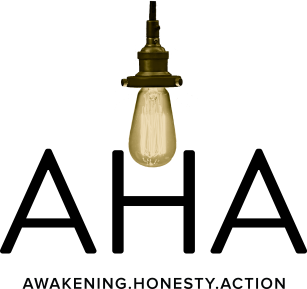 Brutal HonestyLuke 15:17-19 (Psalm 36:5-9)(Page 730 in the Pew Bible)Brutal honesty ________ that we are ________ with _____________Honest with ourselves about our ___________Honest with ourselves about what _________ us hereHonest with ourselves about the _____________